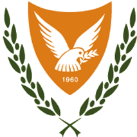 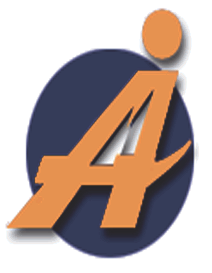 Πρόγραμμα ΕργασιώνΔΙΗΜΕΡΟ ΕΚΠΑΙΔΕΥΤΙΚΟ ΕΡΓΑΣΤΗΡΙΟ ΣΤΗ ΧΡΗΣΗ ΤΗΣ ΕΦΑΡΜΟΓΗΣ MS EXCEL (Advanced level)για Στελέχη του Τμήματος Εργασίας (ΥΕΠΚΑ) Πέμπτη 15 - Παρασκευή 16 Ιουνίου  2017Κτήριο της ΚΑΔΔ – Εργαστήριο Η/Υ 3ος όροφος)Κυπριακή Ακαδημία Δημόσιας ΔιοίκησηςΟδός Κλήμεντος 17&19, Λευκωσία 1473 (πλησίον Αγοράς Αγίου Αντωνίου),Τηλ: 22466520,  Φαξ: 22762047,     e-mail: cyprusacademy@capa.mof.gov.cyΣΕ ΠΟΙΟΥΣ ΑΠΕΥΘΥΝΕΤΑΙΤο εργαστήριο απευθύνεται σε στελέχη του Τμήματος Επιθεώρησης Εργασίας (ΥΕΠΚΑ)ΣΤΟΧΟΙ ΤΟΥ ΕΡΓΑΣΤΗΡΙΟΥΤο εργαστήριο στοχεύει στην ανάπτυξη των δεξιοτήτων των συμμετεχόντων στη χρήση εφαρμογής προχωρημένου επιπέδου MS Excel. Με την ολοκλήρωση της διήμερης εκπαίδευσης οι συμμετέχοντες θα είναι σε θέση:να επεξεργάζονται δεδομένα στην Excelνα μορφοποιούν Κελία και Φύλλα να δημιουργούν και να διαμορφώνουν Μαθηματικές Φόρμουλες, Γραφικές παραστάσεις και Pivot Tables (Συγκεντρωτικούς Πίνακες)να προβαίνουν σε ταξινόμηση πολλαπλών επιπέδων δεδομένων στην Excel και να προβάλλουν και να εκτυπώνουν δεδομένα από την MS ExcelΜΕΘΟΔΟΛΟΓΙΑΤο εργαστήριο θα είναι συμμετοχικό με έμφαση στον ενεργό προβληματισμό των συμμετεχόντων. Οι μέθοδοι που θα χρησιμοποιηθούν περιλαμβάνουν παρουσιάσεις, συζητήσεις, αναλύσεις και πρακτική με τη χρήση ηλεκτρονικού υπολογιστή.ΕΚΠΑΙΔΕΥΤHΣ O Μιχάλης Σκούλλος είναι καθηγητής πληροφορικής.  Τελείωσε το πτυχίο του, Business Information Technology, στην Αγγλία το 1999 και τον Σεπτέμβριο του 2000 έγινε κάτοχος του μεταπτυχιακού του στο Computing.  Τον Οκτώβριο του 2000 άρχισε να εργάζεται ως καθηγητής πληροφορικής στο Frederick Institute of Technology και από το 2007 μεταφέρθηκε στο Frederick University όπου και εργάζεται μέχρι σήμερα.  Είναι επίσης κάτοχος του CTP (Certified Training Professional) από την Κυπριακή Εταιρεία Πληροφορικής.ΥΠΕΥΘΥΝΗ ΟΡΓΑΝΩΣΗΣ ΕΡΓΣΤΗΡΙΟΥ Χρυστάλλα ΤσουτσούκηΛειτουργός Επιμόρφωσης ΚΑΔΔ Τηλ.: 22 466517E-mail: ctsoutsouki@capa.mof.gov.cyΗΜΕΡΟΜΗΝΙΑ ΚΑΙ ΔΙΑΡΚΕΙΑ ΕΡΓΑΣΤΗΡΙΟΥ Ημερομηνίες 15 και16 Ιουνίου, 2017 (12 ώρες εκπαίδευσης) ΤΟΠΟΣ ΔΙΕΞΑΓΩΓΗΣΚυπριακή Ακαδημία Δημόσιας Διοίκησης, Λευκωσία Αρ. Φακ.:   07.03.047.003.0291η ΜΕΡΑ 	Πέμπτη 15 Ιουνίου  20172η ΜΕΡΑ 	Παρασκευή 16 Ιουνίου 2017 08:30      Εισαγωγή –Αλληλογνωριμία      Στόχοι του εργαστηρίου       Λειτουργός Επιμόρφωσης ΚΑΔΔ / Εκπαιδευτής 08:45Δεδομένα στην ExcelΕπεξήγηση του παραθύρου εργασίας της εφαρμογής Επεξήγηση της λογικής των καρτελών, των κορδελών και των ομάδων εντολώνΕισαγωγή και διαγραφή δεδομένωνΧρήσης των εντολών Undo και RedoΤροποποίηση πλάτους στηλών και ύψους γραμμώνΕισαγωγή και διαγραφή στηλών και σειρώνΑυτόματη μορφοποίηση δεδομένων (Autoformat / Table Style)Κελιά και ΦύλλαΜορφοποίηση Κελιών υπό όρους (Conditional Formatting)Προσαρμοσμένες μορφές αριθμών ανάλογα με τύπο δεδομένων (Custom Number Formats) Απόκρυψη / Εμφάνιση σειρών, στηλών και φύλλωνΠροστασία κελιών, φύλλων και βιβλίουΠρακτική εξάσκηση10:3030’ Διάλειμμα11:00 Μαθηματικές φόρμουλεςSum, AverageΜορφοποίηση Δεδομένων της ExcelΕργαλείο αυτόματου γεμίσματοςΠεριτύλιξη κειμένου και συγχώνευση κελιώνΣταθεροποίηση και αποσταθεροποίηση γραμμών και στηλώνΠίνακεςΣχόλια (Comments)Ομαδοποίηση / κατάργηση ομαδοποίησης σειρών (Group / Ungroup)Πρακτική εξάσκηση 12:3015’ Διάλειμμα12:45Μαθηματικές φόρμουλεςMax, Min, Count, Counta, CountBlankIf, SumIf, CountIfConcatenateΕπιλογές προβολής, ΦιλτράρισμαΕναλλαγή παραθύρων, διαίρεση παραθύρουΦιλτράρισμα δεδομένων (data filtering)Πρακτική εξάσκηση 14:30Τέλος εργασιών ημέρας08:30Μαθηματικές φόρμουλες VLookUPLeft, Search, MidUpper, LowerConvert Text to Columns Γραφικές παραστάσειςΔημιουργίαΔιαμόρφωσηΕκτύπωση	Εργαλεία Δεδομένων (Data Tools)Επικύρωση δεδομένων (Data validation (Input Message, Error Alert))Εντοπισμός και Αφαίρεση διπλότυπων (Remove Duplicates)	Πρακτική εξάσκηση 10:3030’ Διάλειμμα11:00   Pivot Tables (Συγκεντρωτικοί Πίνακες)Δομή δεδομένων πίνακαΔημιουργία πίνακα – Επιλογή πεδίωνΔημιουργία Γραφικής Παράστασης	Πρακτική εξάσκηση 12:3015’ Διάλειμμα12:45 Ταξινόμηση δεδομένων στην ExcelΤαξινόμηση πολλαπλών επιπέδων Import data from CSV filesΔιαμόρφωση και Προετοιμασία για Εκτύπωση Φύλλου / Βιβλίου ΕργασίαςΑλλαγή περιθωρίων, προσανατολισμού σελίδαςΠροσαρμογή ρυθμίσεων σελίδαςΠροσθήκη, τροποποίηση και εισαγωγή πεδίων στις κεφαλίδες και στα υποσέλιδαΠροεπισκόπηση φύλλου εργασίαςΕκτύπωση (περιοχής κελιών, φύλλου εργασίας, βιβλίου εργασίας)Πρακτική εξάσκηση14:15 Αξιολόγηση  ΚΑΔΔ / Λειτουργός Επιμόρφωσης ΚΑΔΔ / Εκπαιδευτής                        14:30Τέλος εργασιών εργαστηρίου